記入上の注意　　１．鉛筆以外の黒又は青の筆記具で記入。　　２．数字はアラビア数字で、文字はくずさず正確に書く。　　　　　　　　　　３．※印のところは、該当するものを○で囲む。年月免　許　・　資　格平成3011普通自動車運転免許取得令和３２サウナ・スパ健康アドバイザー取得履　歴　書　　　　　　　　  　令和３年５月 ９日 現在　　履　歴　書　　　　　　　　  　令和３年５月 ９日 現在　　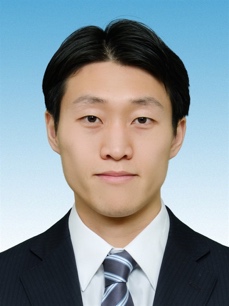 ふりがな　　　　　わたなべ　　　ほしふりがな　　　　　わたなべ　　　ほし氏　　名　　渡邉　歩史氏　　名　　渡邉　歩史生年月日 1996   年 4  月24 日生（満 25 才）※ 男 ・ 女生年月日 1996   年 4  月24 日生（満 25 才）※ 男 ・ 女ふりがな　　とうきょうとなかのくなかのふりがな　　とうきょうとなかのくなかの電話 070-4303-9151電話 070-4303-9151電話 070-4303-9151現住所　〒１６４―０００１東京都中野区中野２−４−２０−３０２現住所　〒１６４―０００１東京都中野区中野２−４−２０−３０２メールアドレスwatanabe.hoshi.20@gmail.comメールアドレスwatanabe.hoshi.20@gmail.comメールアドレスwatanabe.hoshi.20@gmail.comふりがな　　ふりがな　　電話電話電話連絡先　〒　　　　　　　        （現住所以外に連絡を希望する場合に記入）連絡先　〒　　　　　　　        （現住所以外に連絡を希望する場合に記入）電話電話電話年月学　歴　・　職　歴　（項目別にまとめて記入）学歴平成273福島県立福島高等学校　卒業平成274河合塾仙台校　入学平成283河合塾仙台校　卒業平成28４国際基督教大学　教養学部　アーツ・サイエンス学科　入学令和２３国際基督教大学　教養学部　アーツ・サイエンス学科　卒業職歴令和２４一般社団法人　全国農業協同組合中央会（JA全中）　入会　営農・くらし支援部　営農担い手支援課　組合員の資産管理や事業承継にかかる業務　（研修会運営、情報誌発行、JA等からの質問対応等）　都市農業にかかる業務　（研修講師、検討会の開催、手引きの作成、事業企画等）志　望　動　機　「日本の農業の維持・発展に貢献したい」、「頑張ってる農家を応援したい」との思いから入会した現在の職場は確かに自分の思いを実現しうる組織でありますが、その働き方や課題へのアプローチの仕方、現場との距離感などから、少しずつ自分の仕事について迷いを持つようになりました。全国のことを視野に入れて仕事をする一方、人口が減り、帰郷する度に寂しさが増す地元を対比したときに、今の組織で農業の発展・地域の発展を標榜しながら、自分を育んでくれた地元には何も貢献できていないということにも疑問を持つようになり、地元のために働きたいとの思いが日に日に募っています。　加えて、コミュニティの活性に寄与しうる銭湯、温浴施設それ自体や、地域に根ざした働き方の魅力にもこのコロナ禍をきっかけに気付かされ、温泉街はありながらも、銭湯は市内に１軒と限られる地元において、銭湯を中心とした新たなコミュニティの形成、魅力的なまちづくりということにも大いに可能性を感じております。そうした中、貴社の「温泉を核とした地域活性化の実現」という理念に大いに共感し、貴社の発展に貢献していく中で、経営のノウハウや地域活性のための取り組みについて学ばせていただきたいと考えています。志　望　動　機　「日本の農業の維持・発展に貢献したい」、「頑張ってる農家を応援したい」との思いから入会した現在の職場は確かに自分の思いを実現しうる組織でありますが、その働き方や課題へのアプローチの仕方、現場との距離感などから、少しずつ自分の仕事について迷いを持つようになりました。全国のことを視野に入れて仕事をする一方、人口が減り、帰郷する度に寂しさが増す地元を対比したときに、今の組織で農業の発展・地域の発展を標榜しながら、自分を育んでくれた地元には何も貢献できていないということにも疑問を持つようになり、地元のために働きたいとの思いが日に日に募っています。　加えて、コミュニティの活性に寄与しうる銭湯、温浴施設それ自体や、地域に根ざした働き方の魅力にもこのコロナ禍をきっかけに気付かされ、温泉街はありながらも、銭湯は市内に１軒と限られる地元において、銭湯を中心とした新たなコミュニティの形成、魅力的なまちづくりということにも大いに可能性を感じております。そうした中、貴社の「温泉を核とした地域活性化の実現」という理念に大いに共感し、貴社の発展に貢献していく中で、経営のノウハウや地域活性のための取り組みについて学ばせていただきたいと考えています。志　望　動　機　「日本の農業の維持・発展に貢献したい」、「頑張ってる農家を応援したい」との思いから入会した現在の職場は確かに自分の思いを実現しうる組織でありますが、その働き方や課題へのアプローチの仕方、現場との距離感などから、少しずつ自分の仕事について迷いを持つようになりました。全国のことを視野に入れて仕事をする一方、人口が減り、帰郷する度に寂しさが増す地元を対比したときに、今の組織で農業の発展・地域の発展を標榜しながら、自分を育んでくれた地元には何も貢献できていないということにも疑問を持つようになり、地元のために働きたいとの思いが日に日に募っています。　加えて、コミュニティの活性に寄与しうる銭湯、温浴施設それ自体や、地域に根ざした働き方の魅力にもこのコロナ禍をきっかけに気付かされ、温泉街はありながらも、銭湯は市内に１軒と限られる地元において、銭湯を中心とした新たなコミュニティの形成、魅力的なまちづくりということにも大いに可能性を感じております。そうした中、貴社の「温泉を核とした地域活性化の実現」という理念に大いに共感し、貴社の発展に貢献していく中で、経営のノウハウや地域活性のための取り組みについて学ばせていただきたいと考えています。自 己 P R　私には新たな取り組みの発想力とそれを確実に実行する力があると思います。高校では史上初めてオリジナルグッズの販売を手掛けましたし、大学ではボランティア情報の発信機関を立ち上げ、今も後輩たちが組織的に動いてくれています。現在の職場ではまだまだ未熟者ではありますが、昨年からのオンラインの対応として、研修や会議のオンライン化においても企画立案から取り組んだほか、担当業務については苦戦しながらもやり遂げて参りました。貴社におきましても、既に様々な取り組みをされているかとは思いますが、今後はそういった新たな取り組みが一層求められる中、自分の発想力と実行力という部分が活かせるのではないかと思いますし、かつて應援團長や寮長などで培ったリーダーシップを発揮できればと考えています。通勤時間現時点では不明通勤時間現時点では不明自 己 P R　私には新たな取り組みの発想力とそれを確実に実行する力があると思います。高校では史上初めてオリジナルグッズの販売を手掛けましたし、大学ではボランティア情報の発信機関を立ち上げ、今も後輩たちが組織的に動いてくれています。現在の職場ではまだまだ未熟者ではありますが、昨年からのオンラインの対応として、研修や会議のオンライン化においても企画立案から取り組んだほか、担当業務については苦戦しながらもやり遂げて参りました。貴社におきましても、既に様々な取り組みをされているかとは思いますが、今後はそういった新たな取り組みが一層求められる中、自分の発想力と実行力という部分が活かせるのではないかと思いますし、かつて應援團長や寮長などで培ったリーダーシップを発揮できればと考えています。扶養家族（配偶者を除く）　　　　　０　　　　 　人扶養家族（配偶者を除く）　　　　　０　　　　 　人自 己 P R　私には新たな取り組みの発想力とそれを確実に実行する力があると思います。高校では史上初めてオリジナルグッズの販売を手掛けましたし、大学ではボランティア情報の発信機関を立ち上げ、今も後輩たちが組織的に動いてくれています。現在の職場ではまだまだ未熟者ではありますが、昨年からのオンラインの対応として、研修や会議のオンライン化においても企画立案から取り組んだほか、担当業務については苦戦しながらもやり遂げて参りました。貴社におきましても、既に様々な取り組みをされているかとは思いますが、今後はそういった新たな取り組みが一層求められる中、自分の発想力と実行力という部分が活かせるのではないかと思いますし、かつて應援團長や寮長などで培ったリーダーシップを発揮できればと考えています。配偶者※有・無配偶者の扶養義務有・無自 己 P R　私には新たな取り組みの発想力とそれを確実に実行する力があると思います。高校では史上初めてオリジナルグッズの販売を手掛けましたし、大学ではボランティア情報の発信機関を立ち上げ、今も後輩たちが組織的に動いてくれています。現在の職場ではまだまだ未熟者ではありますが、昨年からのオンラインの対応として、研修や会議のオンライン化においても企画立案から取り組んだほか、担当業務については苦戦しながらもやり遂げて参りました。貴社におきましても、既に様々な取り組みをされているかとは思いますが、今後はそういった新たな取り組みが一層求められる中、自分の発想力と実行力という部分が活かせるのではないかと思いますし、かつて應援團長や寮長などで培ったリーダーシップを発揮できればと考えています。特技　　應援特技　　應援自 己 P R　私には新たな取り組みの発想力とそれを確実に実行する力があると思います。高校では史上初めてオリジナルグッズの販売を手掛けましたし、大学ではボランティア情報の発信機関を立ち上げ、今も後輩たちが組織的に動いてくれています。現在の職場ではまだまだ未熟者ではありますが、昨年からのオンラインの対応として、研修や会議のオンライン化においても企画立案から取り組んだほか、担当業務については苦戦しながらもやり遂げて参りました。貴社におきましても、既に様々な取り組みをされているかとは思いますが、今後はそういった新たな取り組みが一層求められる中、自分の発想力と実行力という部分が活かせるのではないかと思いますし、かつて應援團長や寮長などで培ったリーダーシップを発揮できればと考えています。趣味・スポーツ料理、散歩、銭湯巡り、援農運動全般趣味・スポーツ料理、散歩、銭湯巡り、援農運動全般本人希望記入欄（特に給料・職種・勤務時間・勤務地について希望があれば記入）本人希望記入欄（特に給料・職種・勤務時間・勤務地について希望があれば記入）本人希望記入欄（特に給料・職種・勤務時間・勤務地について希望があれば記入）　当初は今年の10月頃に貴社へのエントリー等を考えておりましたが、今回説明会を開催していただけるとのことで、急遽履歴書を提出させていただきました。　現時点ではすぐにエントリーということにはならないかと思いますが、今回の説明会をきっかけに、働き方のイメージのすり合わせや、今後のすすめ方等確認させていただきたいと思いますので、どうぞよろしくお願いいたします。　当初は今年の10月頃に貴社へのエントリー等を考えておりましたが、今回説明会を開催していただけるとのことで、急遽履歴書を提出させていただきました。　現時点ではすぐにエントリーということにはならないかと思いますが、今回の説明会をきっかけに、働き方のイメージのすり合わせや、今後のすすめ方等確認させていただきたいと思いますので、どうぞよろしくお願いいたします。　当初は今年の10月頃に貴社へのエントリー等を考えておりましたが、今回説明会を開催していただけるとのことで、急遽履歴書を提出させていただきました。　現時点ではすぐにエントリーということにはならないかと思いますが、今回の説明会をきっかけに、働き方のイメージのすり合わせや、今後のすすめ方等確認させていただきたいと思いますので、どうぞよろしくお願いいたします。